May 26, 2015Re:	Application of Lyft, Inc., a corporation of the State of Delaware, for the right to begin to transport, by motor vehicle, persons in the experimental service of Transportation Network Company for passenger trips between points in Allegheny County, PA Docket No. A-2014-2415045	Petition of Kim Lyons and PG Publishing, Inc. d/b/a The Pittsburgh Post-Gazette for an Interim Emergency OrderDocket No. P-2014-2442001	Application of Lyft, Inc., a corporation of the State of Delaware, for the right to begin to transport, by motor vehicle, persons in the experimental service of Transportation Network Company for passenger trips between points in PennsylvaniaDocket No. A-2014-2415047TO ALL PARTIES:On May 22, 2015, Lyft, Inc. (Lyft) filed with the Commission a Petition for Stay or Supersedeas, pursuant to Pa. R.A.P. 1781(a) and 52 Pa. Code §§ 3.2 and 5.572, to the Commission’s Order, dated May 19, 2015,  Regarding Proprietary Information Claims.  Pursuant to the Commission’s May 19, 2015 Order, the information at issue in these pleadings was to be released after 10 days following the entry date of the Order.  In addition to the Petition filed with the Commission, Lyft also filed an Emergency Application for Stay Pending Appeal with the Commonwealth Court on May 22, 2015.  In that Petition, Lyft alleged, inter alia, that “Lyft has also filed a petition for stay or supersedeas with the Commission, [but] it is unclear whether the Commission will rule on it within the 10-day period.  Lyft, therefore, respectfully requests that this Court enter the requested stay.”Given the filing of the Petition for Stay or Supersedeas with the Commission, we shall delay the release of the information which is the subject of Lyft’s proprietary information claim until we have had the opportunity to review and consider the Petition for Stay or Supersedeas, as well as any timely filed responses.  The parties’ responses to the Petition for Stay or Supersedeas shall be filed with the Commission on or before June 4, 2015.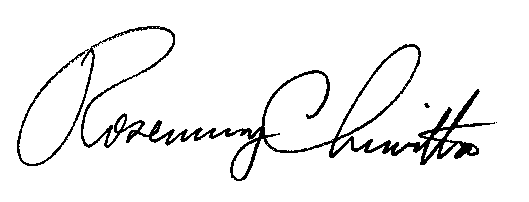 						Very truly yours,						Rosemary Chiavetta						Secretary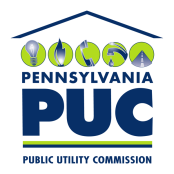  PUBLIC UTILITY COMMISSIONP.O. IN REPLY PLEASE REFER TO OUR FILE